主日講題： 傳道與管理經    文： 使徒行傳第六章詩    歌： 日日夜夜、呼求祢憐憫、神羔羊報告事項【歡迎】第一次來參加聚會的新朋友和弟兄姊妹，我們在主裡竭誠歡迎；請簡短自我介紹，讓我們認識您；邀請會後留下享用愛筵。3/3(主日)上午10:30-12:00生命見證特會，講員：萬文穎弟兄，講題: 新的生命~~為主而活，歡迎弟兄姊妹邀請慕道朋友來參加。教會3/4開始英語查經班事工，聚會時間週一晚上7:00~8:30，報名費800元/一期16週，由Curtis美籍宣教士帶領！請向胤霖弟兄報名。上半年門訓課程：新約導論，講師：呂允仁弟兄，時間：4/13-5/18共六週，週六上午9:00~12:00，費用1500元，請向行政同工麗蓉姊妹報名。2019年教會經常費以外，各項事工預算合計 679,250元。 請弟兄姊妹在金錢奉獻上為主擺上，神的聖工更加興旺。(明細表張貼在走廊公佈欄)主日聚會時，請服事的同工坐在第一、二排的座位。代禱事項求主帶領我們，是否要建立聖經所載的「長老治會」的治理體制？加添我們信心尋求  神的帶領，讓聖靈掌權，建造  神的教會。感謝主，亞琦姊妹懷孕，求主保守腹中小生命平安、健康成長。添立弟兄的父親(邱金霖)肺炎住院，求  神大能醫治，早日恢復健康。吳淑美的女兒(嘉安) 3/5將作肺部手術，求主保守平安順利。妃翎姊的先生(朱一飛)最近生病，身體不適，求  神醫治。依玲的母親左眼視力恢復，求主醫治。偉銘弟兄的母親癌症化療，求 神大能醫治保守。錦坤標靶治療得以有好的療效。【教會上週奉獻收入】：主日奉獻 1,922  元/ 什一奉獻 58,100 元/  感恩奉獻 200 元/ 急難救助基金 3,000    元/   合計 63,222 元  兒童主日學 暨 學青團契 報告/代禱事項1. 為國三生高中升學考試禱告（邱浩恩、劉耀心、李君衛、謝立箴、楊涵兮、毛鳳堯、廖品柔），求主預備適合的學校科系，賜給學生們智慧以及倚靠主的信心；為高三生（洪旻謙、陳柏諺、陳奕均）禱告，求主賜下夠用時間體力來準備大學考試。2. 為FJ敬拜團成員能夠穩定團練，感謝主！求主恩手繼續引領，主聖靈親自恩膏團員以及雅婷姊妹。大專團契事工從2/16開始聚會；求主帶領；也在大學生中興起青少年輔導同工，加入青少年團契的服事。長青講題：                  經    文：使徒行傳 第5章 長青團契 暨 惠來關懷服務協會 報告/代禱事項顧伯最近走路會喘心臟不適，2/22作心臟核醫檢查，三月初看結果。賴媽媽近月來也有腸道不適的問題，2/18已作腹超檢查。光潭姊也有骨鬆的狀況，卓媽媽的眼疾，都求主醫治安慰!袁媽媽將於2/27作白內障手術請代禱!3/21-23長青團契野外禮拜：三天兩夜台東之旅，報名繳費請洽瑞娟姊妹。3. 農曆年後協會據點的服務將從2/26(週二)重新開始，歡迎社區長輩一同來參與豐富的據點活動。 眾教會 暨 台灣基督徒聚會處差傳協會(CTIT) 報告/代禱事項1.中科教會：新的一年，求神讓我們「用真理建造自己，以生命見證基督」，並繼續在華琦哥讀經時間帶領下，研讀保羅書信，在聖經上紮根。2.虎尾教會：求神祝福教會會所修繕工程的規劃，招募奉獻550萬元，施工得以順利今年底完成，賜福教會屬靈的復興。3.新年度差傳協會在訓練中心、宣教、文字三方面事工的計畫和發展，求神帶領。 傳道與管理               ◎黃氣財弟兄經文：使徒行傳 第六章傳揚神的道、管理神的家    傳道人：    管理者：         神國的原則  聖經的教導 A model for today    主旨、思想   各司其職使徒行傳 第六章  1-7 節    背景  門徒增多  發怨言  供給上忽略了寡婦    職分： 使徒  眾多信徒使徒的任務『但我們要專心以祈禱、傳道為事。』(徒六 4)專心以祈禱傳道為事 1.舊約時的祭司
舊約： 神在十二個支派裏揀選了一個支派，就是利未支派，利未支派中亞倫一家擔任祭司的職分。祭司們專管獻祭的事，而百姓奉獻十分之一來供養他們。舊約： 祭司與利未人之職 (民數十八 1-7) 守全帳幕  看守會幕 (辦理帳幕一切的事)  看守聖所和壇  守祭司的職任耶和華說：你們要這樣供職；我將祭司的職任給你們當作賞賜事奉我。(民數十八 7)2.新約：基督是我們的大祭司，祂如今在父神的右邊為我們代求，只有靠著祂，我們才可以親近神。『但基督獻了一次永遠的贖罪祭，就在神的右邊坐下來了。』(希伯來書十 12)耶穌設立十二門徒：差他們去傳道『耶穌上了山，隨自己的意思叫人來，他們便來到他那裡。他就設立十二個人，要他們常和自己同在，也要差他們去傳道。』       (馬可三 13-14)傳道：(職分與任務)作主的見證  (徒一 9; 二 32；三 15; 五 32)生命的道講給百姓聽 (徒五 21)3. 『但我們要專心以祈禱、傳道為事。』   (徒六 4)專心：(態度)『務要傳道，無論得時不得時，總要專心；並用百般的忍耐，各樣的教訓，責備人、警戒人、勸勉人。』(提後四 2)『你卻要凡事謹慎，忍受苦難，做傳道的工夫，盡你的職分。』(提後四 5)『按我們所得的恩賜，各有不同。或說預言，就當照著信心的程度說預言，或做執事，就當專一執事；或做教導的，就當專一教導』(羅馬十二 6-7)祈禱：(方法)『都恆心遵守使徒的教訓，彼此交接，擘餅，祈禱。』(徒二 42)眾多信徒 管理者 (& 被管理者的事)所以弟兄們，當從你們中間選出七個好名聲、被聖靈充滿、智慧充足的人，我們就派他們管理這事。(徒六 3)
1.選出管理者舊約：以色列七十長老輔助摩西『耶和華對摩西說：你從以色列的長老中招聚七十個人，就是你所知道作百姓的長老和官長的，到我這裡來，領他們到會幕前，使他們和你一同站立。我要在那裡降臨，與你說話，也要把降於你身上的靈分賜他們，他們就和你同當這管百姓的重任，免得你獨自擔當。』(民數十一 16-17)2. 管理者的條件
新約：好名聲、被聖靈充滿、智慧充足引導出七位管理者   揀選出管理者幫助使徒3.由使徒佈達『叫他們站在使徒面前。使徒禱告了，就按手在他們頭上。』(徒六 6)『耶和華對摩西說：嫩的兒子約書亞是心中有聖靈的；你將他領來，按手在他頭上』(民二十七 18)管理  社會價值觀社團幹部  熱心公益  出錢出力  職場經理人CEO (Chief Executive Officer) 執行長EMBA (Executive Master of Business Administration) 高階管理碩士學位班效率、策略、績效、營收、分紅4.主的應許『神的道興旺起來；在耶路撒冷門徒數目加增的甚多，也有許多祭司信從了這道。』(徒六 7)各司其職 (傳道人)傳道人：專心以祈禱、傳道為事例：神學院不會教看財報試探： 1.         2.各司其職 (管理者)管理者 (長老、執事、同工)：同心幫補條件：好名聲、被聖靈充滿、智慧充足被派任，大眾都喜悅會眾：不發怨言本週金句：使徒行傳第六章3-4 節所以弟兄們，當從你們中間選出七個有好名聲、被聖靈充滿、智慧充足的人，我們就派他們管理這事。但我們要專心以祈禱、傳道為事。 財團法人惠來里基督徒聚會處Hui Lai Li Christian Assembly第1190期2019年2月24日 主    日    週  報第1190期2019年2月24日地址：台中市西屯路二段208巷3號 （塔木德飯店旁的機車行巷內）電話：（04）2311-3896       傳真：（04）2312-7514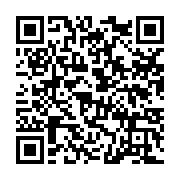 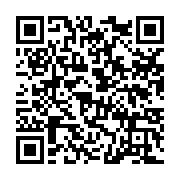 Email: hll.church@gmail.com   網站：hllchurch.org統編：7895-2779           惠來里基督徒聚會處     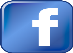 異象：傳揚福音．成全聖徒．建立教會．候主再臨今年主題：奉獻生命活石，建造神的教會  本週同步讀經進度：使徒行傳第六章地址：台中市西屯路二段208巷3號 （塔木德飯店旁的機車行巷內）電話：（04）2311-3896       傳真：（04）2312-7514Email: hll.church@gmail.com   網站：hllchurch.org統編：7895-2779           惠來里基督徒聚會處     異象：傳揚福音．成全聖徒．建立教會．候主再臨今年主題：奉獻生命活石，建造神的教會  本週同步讀經進度：使徒行傳第六章本週下週主日崇拜聚會講員 黃氣財弟兄 萬文穎弟兄領會、司琴、配唱 同正、雅婷、麗蓉 FJ敬拜團插花、錄影、音控金峰、僑偉、重光金菊、僑偉、僑偉分發週報、愛筵後清理家庭第四大組家庭第一大組兒童主日學詩韻、建美、旻謙、雯麗麗蓉、素玲；詩韻、耕嬅總招待、值星同工賜郎、光中妃翎、曜同擘餅/遞餅光中/ 偉俊、美妹曜同/ 明淵、旻謙遞杯淑芬、瑞娟、貴紫、敏恩翠君、仁秀、雯麗、如玉本週(2/21)下週(2/28)週四長青崇拜聚會講員 查經：使徒行傳 第5章 查經：使徒行傳 第6章領會/查經 文英/金菊.曜同.朋飛 慧娟/秀足.芳娜.莉莉愛筵服事 朱蔭、芳娜、慧娟 振擇、崇英、金玲